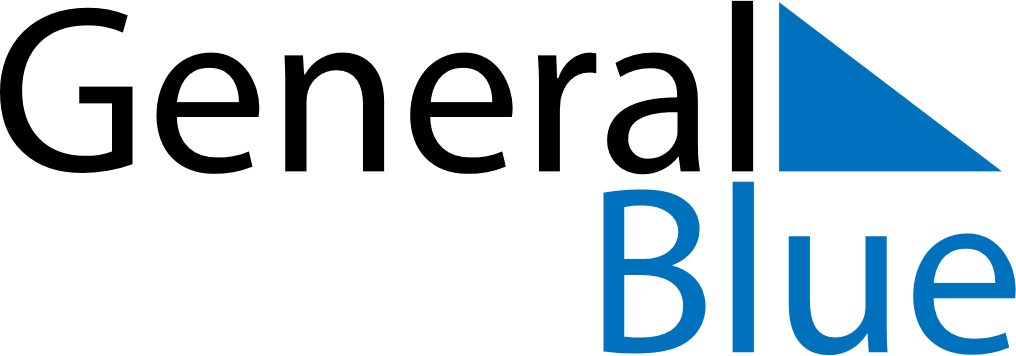 July 2026July 2026July 2026BelarusBelarusSundayMondayTuesdayWednesdayThursdayFridaySaturday1234Independence Day5678910111213141516171819202122232425262728293031